Рабочая группа по правовому развитию Гаагской системы международной регистрации промышленных образовШестая сессияЖенева, 20 – 22 июня 2016 г.ПРОЕКТ ПОВЕСТКИ ДНЯподготовлен СекретариатомОткрытие сессииВыборы Председателя и двух заместителей ПредседателяПринятие повестки дняСм. настоящий документ.Принятие проекта отчета о пятой сессии Рабочей группы по правовому развитию Гаагской системы международной регистрации промышленных образцовСм. документ H/LD/WG/5/8 Prov.Пересмотренное предложение о внесении поправок в правила 21 и 26 Общей инструкцииСм. документ H/LD/WG/6/2.Пересмотренное предложение о внесении поправок в правило 14 Общей инструкцииСм. документ H/LD/WG/6/3.Проект повышения степени детализации данных, содержащихся в Международном реестреСм. документ H/LD/WG/6/4.Последние тенденции в рамках Гаагской системыСм. документ H/LD/WG/6/5.Прочие вопросыРезюме ПредседателяЗакрытие сессии[Конец документа]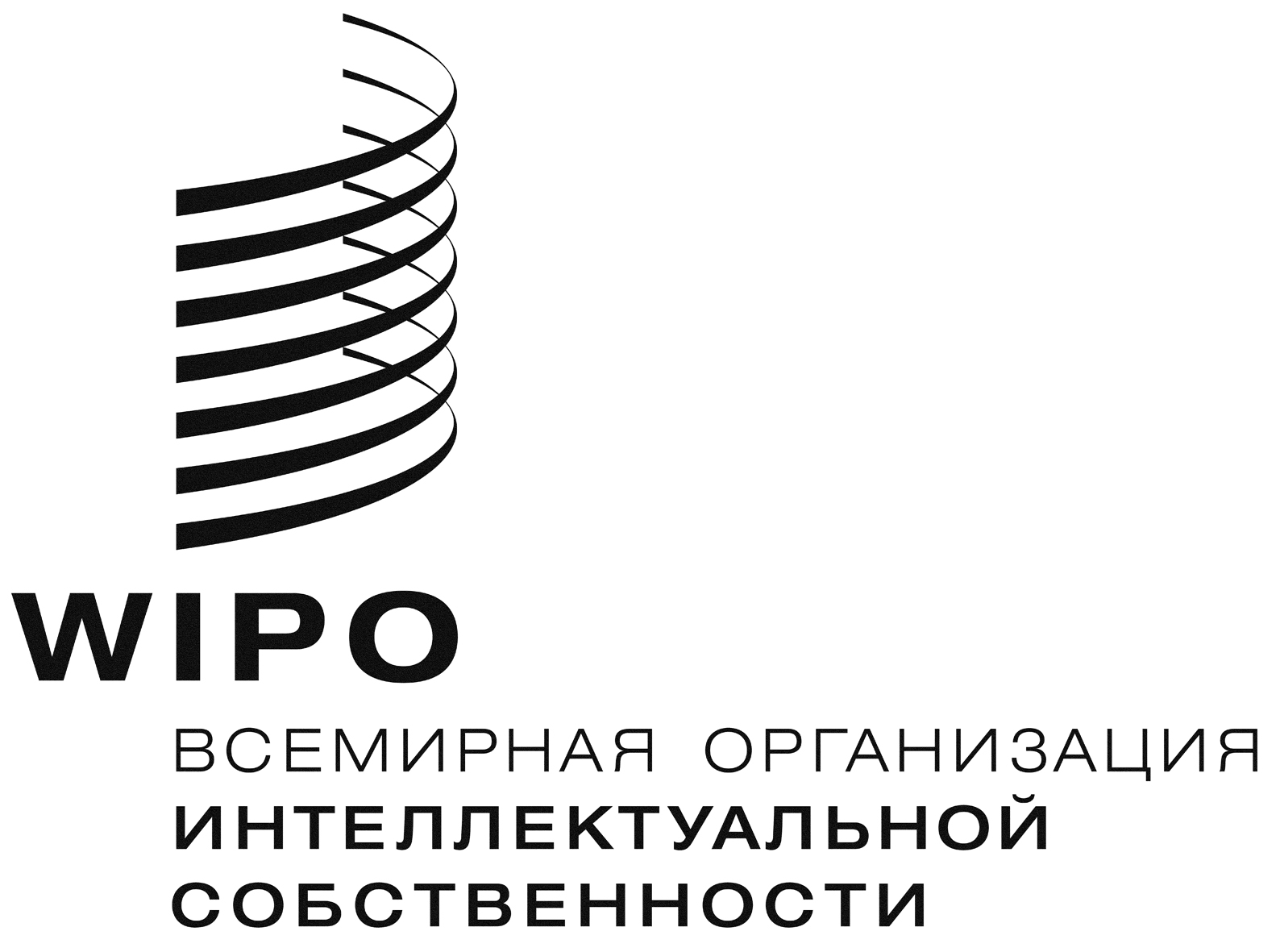 Rh/ld/wg/6/1 Prov.h/ld/wg/6/1 Prov.h/ld/wg/6/1 Prov.Оригинал:  английскийОригинал:  английскийОригинал:  английскийдата:  31 марта 2016 г.  дата:  31 марта 2016 г.  дата:  31 марта 2016 г.  